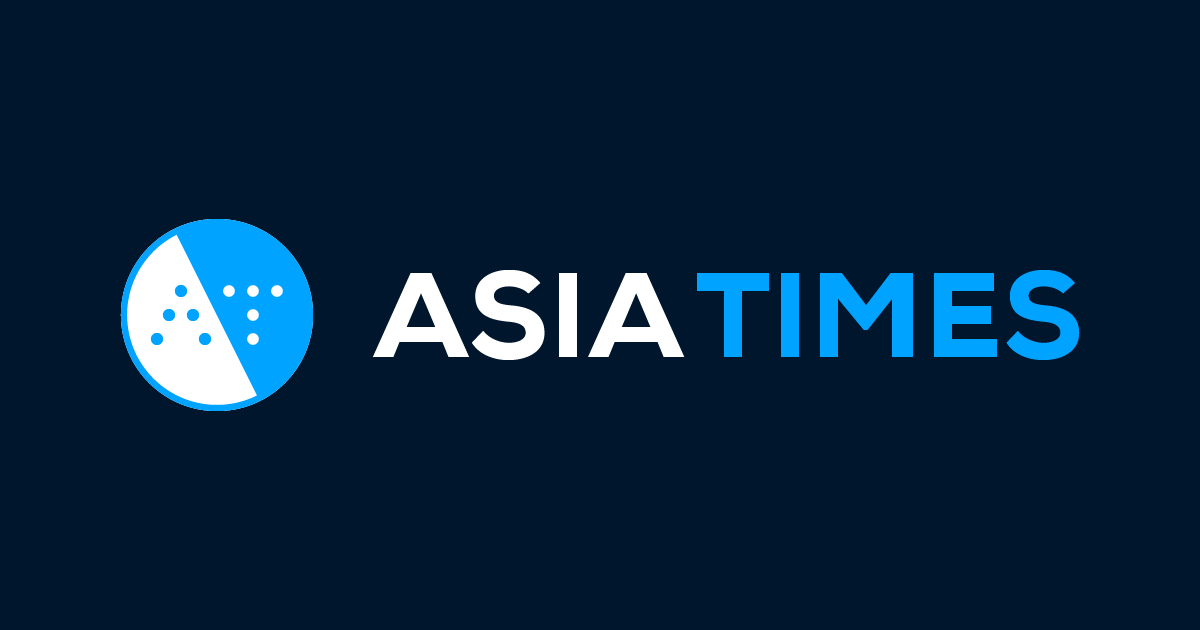 Marginalized Peter Navarro a good sign for Trump-Xi talksThe National Trade Council Director’s office is moving away from the White HouseDavid GoldmanMarch 31, 2017“The more Navarro speaks and writes, the more he marginalizes his influence within the administration,” writes CATO Institute economist Daniel Ikenson.Navarro hasn’t turned up in the news cycle for the past two weeks, and his office is moving away from the White House to the Department of Commerce. That’s a good sign for the upcoming talks between President Trump and Chinese President Xi.